§13063.  Requirements for operators who carry passengers for hire with motorboat1.  Prohibition.  A person may not operate a motorboat carrying passengers for hire without having successfully completed a boater safety education course approved by a national association of state boating law administrators and approved by the commissioner.  A person operating a motorboat carrying passengers for hire shall provide proof of having successfully completed a course under this subsection when requested by the commissioner or the commissioner's agent. For purposes of this section, "carrying passengers for hire" means receiving remuneration to carry passengers in a motorboat from one predetermined point to another predetermined point on inland waters.A.  A person who violates this subsection commits a civil violation for which a fine of not less than $100 nor more than $500 may be adjudged.  [PL 2003, c. 655, Pt. B, §373 (NEW); PL 2003, c. 655, Pt. B, §422 (AFF).]B.  A person who violates this subsection after having been adjudicated as having committed 3 or more civil violations under this Part within the previous 5-year period commits a Class E crime.  [PL 2003, c. 655, Pt. B, §373 (NEW); PL 2003, c. 655, Pt. B, §422 (AFF).][PL 2019, c. 324, §3 (AMD).]2.  Requirement.  Every operator of a motorboat, other than a licensed Maine guide certified in watercraft safety, carrying passengers for hire, except those operators who have been issued and have or are required to have in their possession a current valid federal operator's license, shall show proof of having successfully completed an approved boater safety education course in accordance with subsection 1 upon request of the commissioner or the commissioner's agent.A.    [PL 2019, c. 324, §3 (RP).]B.    [PL 2019, c. 324, §3 (RP).][PL 2019, c. 324, §3 (AMD).]3.  Issuance. [PL 2019, c. 324, §3 (RP).]4.  Fee. [PL 2019, c. 324, §3 (RP).]5.  Renewal. [PL 2019, c. 324, §3 (RP).]6.  Expiration. [PL 2019, c. 324, §3 (RP).]SECTION HISTORYPL 2003, c. 414, §A2 (NEW). PL 2003, c. 414, §D7 (AFF). PL 2003, c. 614, §9 (AFF). PL 2003, c. 655, §B373 (AMD). PL 2003, c. 655, §B422 (AFF). PL 2019, c. 324, §3 (AMD). The State of Maine claims a copyright in its codified statutes. If you intend to republish this material, we require that you include the following disclaimer in your publication:All copyrights and other rights to statutory text are reserved by the State of Maine. The text included in this publication reflects changes made through the First Regular and First Special Session of the 131st Maine Legislature and is current through November 1, 2023
                    . The text is subject to change without notice. It is a version that has not been officially certified by the Secretary of State. Refer to the Maine Revised Statutes Annotated and supplements for certified text.
                The Office of the Revisor of Statutes also requests that you send us one copy of any statutory publication you may produce. Our goal is not to restrict publishing activity, but to keep track of who is publishing what, to identify any needless duplication and to preserve the State's copyright rights.PLEASE NOTE: The Revisor's Office cannot perform research for or provide legal advice or interpretation of Maine law to the public. If you need legal assistance, please contact a qualified attorney.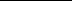 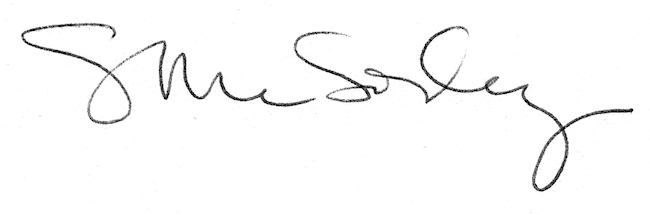 